Will, Cook, Grundy County Fire Investigation Task Force 2017 Fire Arson Investigation Conference 1. Fatal Fire Scenes  Investigator Jody CooperJJMA INVESTIGATIONS LLC2. Gas & Solid Fuel Burning AppliancesTodd Metzger (ME), Mitch Rackers (ME), Aaron Barklage (Metallurgical Engineer)Schaefer Engineering, Inc.3. Fire Investigation in Today’s Environment Brett M. Henne AttorneySwanson, Martin, And Bell, LLP4. Forensic Fire PhotographyProfessor David G. Pauly, Sirchie Education and Training Division WHENFeb. 27, 28 & March 1, 2, 20178:00am - 4:00pm32 hours of tested continuing education availableLOCATIONHeat & Frost Insulators Local 17 Union Hall18520 Spring Creek Drive, Tinley Park, IL 60477QUESTIONS & REGISTRATION INFORMATIONBrian Adcock, (708) 372-1775 adcock@frankfortfire.orgORRegistrations Questions Chief Larry Nardoni (708) 932-4725 schfd750@sbcglobal.netADVANCEDREGISTRATION$90 Early RegistrationCheck or PO payable to:Will, Cook, Grundy CountyFire Investigation Task ForceMail to:Investigation Task ForcePO Box 21 Steger, IL 60475Reserve Your Seat Today Seating is limited!Designated parkingContinental breakfastAfternoon refreshments$100 after Feb. 1$125 walk-inACCOMODATIONSWingate Hotel & Suites18421 North Creek Dr. Tinley Park, IL 60477 (708) 532-9300www.wingatehotels.com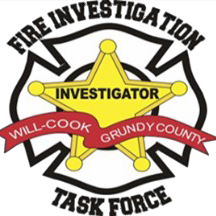 